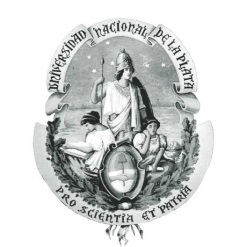 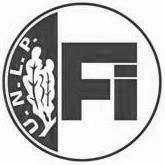 El Decano de la Facultad de Ingeniería de la UNLP Dr. Prof. Marcos Actis y el Director de la carrera de Ingeniería Industrial y Coordinador de la Unidad de Formulación y Evaluación de Proyectos Mg. Prof. Eduardo Williams tienen el agrado de invitarlo a Usted, a la presentación de los libros sobre Energías Renovables:“Energías renovables en Argentina, una propuesta para su desarrollo” del Mg. Lic. Luis Rotaeche“Formulación y Evaluación de Proyectos de Energía Verde” de la Mg. Ing. Manuela PendónEn la oportunidad, disertará Luis Rotaeche, experto en planificación, evaluación y financiamiento de proyectos de energías renovables.Miércoles 4 de mayo de 2016			Confirmar asistencia a:           		        Aula Dr. Germán Fernández 18 hs						fyeproyectos@ing.unlp.edu.ar		Primer Piso. Edificio Central												   Calle 1 y 47 - La Plata